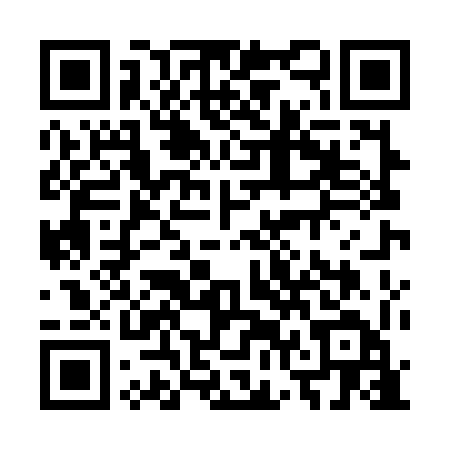 Ramadan times for Struuga, EstoniaMon 11 Mar 2024 - Wed 10 Apr 2024High Latitude Method: Angle Based RulePrayer Calculation Method: Muslim World LeagueAsar Calculation Method: HanafiPrayer times provided by https://www.salahtimes.comDateDayFajrSuhurSunriseDhuhrAsrIftarMaghribIsha11Mon4:304:306:4212:254:066:106:108:1412Tue4:274:276:3912:254:086:126:128:1613Wed4:244:246:3612:254:106:156:158:1914Thu4:214:216:3312:244:126:176:178:2115Fri4:184:186:3012:244:136:196:198:2416Sat4:144:146:2812:244:156:216:218:2717Sun4:114:116:2512:244:176:246:248:2918Mon4:084:086:2212:234:196:266:268:3219Tue4:044:046:1912:234:216:286:288:3520Wed4:014:016:1612:234:226:306:308:3721Thu3:583:586:1412:224:246:326:328:4022Fri3:543:546:1112:224:266:356:358:4323Sat3:513:516:0812:224:286:376:378:4624Sun3:473:476:0512:224:296:396:398:4825Mon3:443:446:0212:214:316:416:418:5126Tue3:403:406:0012:214:336:446:448:5427Wed3:373:375:5712:214:356:466:468:5728Thu3:333:335:5412:204:366:486:489:0029Fri3:293:295:5112:204:386:506:509:0330Sat3:253:255:4812:204:396:526:529:0631Sun4:224:226:461:195:417:557:5510:091Mon4:184:186:431:195:437:577:5710:122Tue4:144:146:401:195:447:597:5910:163Wed4:104:106:371:195:468:018:0110:194Thu4:064:066:341:185:488:038:0310:225Fri4:024:026:321:185:498:068:0610:266Sat3:573:576:291:185:518:088:0810:297Sun3:533:536:261:175:528:108:1010:338Mon3:493:496:231:175:548:128:1210:369Tue3:443:446:211:175:558:148:1410:4010Wed3:403:406:181:175:578:178:1710:44